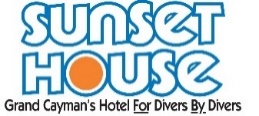 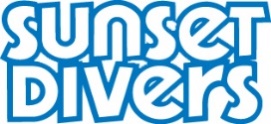 DEMA Las Vegas 2021 Group Special - for travel in 2022PICK N MIX MENUPlease add a check mark in the box for each addition to your packageAll prices are in US$ and are per personMeal PlansBreakfast – made to order – served in SeaHarvestLunch – choice from My Bar snack menuDinner – daily 3 course set menu served in SeaHarvestPlease note that the whole group must choose the meal plans.  Individual meal plans are not available within a group. As the restaurant is operated separately from the hotel, the meals are not included in the free spots and are chargeableOur drinks option includes 21 drinks per 7-night stay, and the choice of beverages is endless.  Enjoy a beer, glass of wine or even our famous mudslide after an enjoyable day of diving.  Please check with our Sales & Reservation team for commission rates on rooms, dive & meals. Tours are commissionable at 10% & one free spot for every 9 paid. Entry fees included in tour prices. For DEMA 2021 – Las Vegas, we are going back to basics and offering you our Sunset Standard Package with an additional Pick n Mix menu of extras to choose from, including meals & further diving excursions.  This will allow you to tailor your group package to what you think your divers would like.  Our pick n mix menu (see over) clearly shows the additional prices and which items are commissionable.DEMA 2021 Las Vegas Special for Group Travel 2022THE SMALL PRINT*weather permitting and as part of a 2-tank boat trip **Only one group per week will be eligible for the Pre-DEMA ‘extra’ incentives. Prices above are per person based on double occupancy.Meal Packages: please note that the restaurant is operated separately from the hotel, therefore the meals are not included in the free spots and are chargeable.  Group Policy:  A group is classified as 10 or more persons; a deposit of $100.00 per room is required within 30 days of making the reservation.  A rooming/utilization list (last day to cancel without penalty) is required 45 days out, and at this time the final invoice will be issued.  The remaining balance is due 30 days prior to the group's arrival and if not received within the 15 days of receiving the final invoice, the group forfeits their deposit.  If the group does not reach 10 guests by the 60-day utilization, then they have the option to cancel and rebook at regular rates. Commission: Please check with sales & reservations.  Comp spots:  9 paid the 10th is free / 14 paid the 15th and 16th are free.MealsAll LevelsLevel 1Level 2Level 3CommissionMin PAXDurationCHECK BOXLunch$120.75NDinner$322.00N21 drinks package (only available when purchasing full meal plan)$250.00NDivingKittiwake- 1tank PM$85YStingray City – 1tank PM$75YNight Dive (from shore or 6+ from boat)$80YExtra 2 tank boat (AM)$110.50$104.00$97.50YUnlimited Nitrox entire stay$150Y3-tank safari (upgrade one of your 2-tank trips)$85YSunset Standard Package (includes Breakfast)Pre-DEMA Incentive – all groups with 16+ diversOwn boatUSS Kittiwake Wreck dive*Stingray City dive*Pre-DEMA Incentive – PLUS choose one of the following for your group**FREE Unlimited Nitrox for the entire groupExtra 2 tank morning boat trip2 x afternoon 1 tank boat tripsPackage inclusions7-Night minimum5-Days of morning 2-tank boat divesDaily made to order breakfastUnlimited shore divingRound trip airport transferMade to order daily breakfastSunset House GiftGovernment tax and service chargesRoom TypeDiver/Non-DiverLevel 1Jan 8 – Apr 29, 2022Level 2Apr 30 – Sep 9, Oct 8-14 & Nov 5-Dec 2, 2022Level 3Sep 10-Oct 7, Oct 15-Nov 64 & Dec 9-16, 2022Courtyard RoomDiver$1568.35$1425.60$1353.59Courtyard roomNon-Diver$1015.85$905.60$866.09Ocean View RoomDiver$1745.10$1591.85$1509.48Ocean View RoomNon-Diver$1192.60$1071.85$1021.98